Odile MARTINComédienne (OLGA) en alternanceElève de l’Ecole Internationale de Théâtre Blanche Salant et Paul Weaver, Odile se voit confier dès 2005, plusieurs rôles au théâtre dans « Le vampire de Bougival » de Georges Neveux, « Il faut que le sycomore coule » de Jean- Michel Ribes, « Turbulences et Petits détails » de Denise Bonal En 2009, son goût pour l’écriture et son envie de réunir sur scène tous ses personnages, la conduisent à écrire et interpréter son propre spectacle : « Trains de Vie ». La pièce est mise en scène par Fabrice Herbaut et se joue dans un premier temps au théâtre du Mélo d’Amélie puis en 2010 au théâtre du Temps et enfin en 2012 au théâtre du Guichet Montparnasse. Elle se produit ensuite en 2014 dans « Une mémoire d’éléphant dans un magasin de porcelaine », une comédie de Vincent Delboy, spectacle éligible aux petits Molières. En 2015, la pièce de théâtre « Les amis du Placard » de Gabor Rassov lui permet de fouler les planches parisiennes mais également le sol Avignonnais dans le cadre de son festival. L’année 2016 sera l’occasion pour elle de changer encore de registre en reprenant le rôle du Juge Shallow dans « Les joyeuses commères » de Windsor de Shakespeare au théâtre de Ménilmontant. Parallèlement, elle poursuit le tournage de plusieurs court- métrages en tant que comédienne mais également scénariste.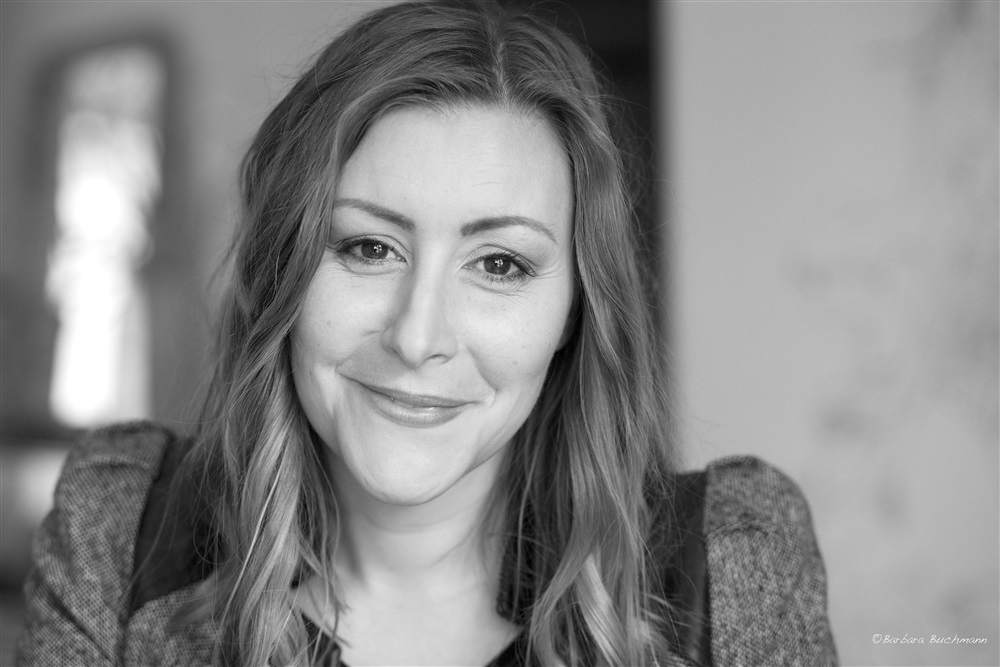 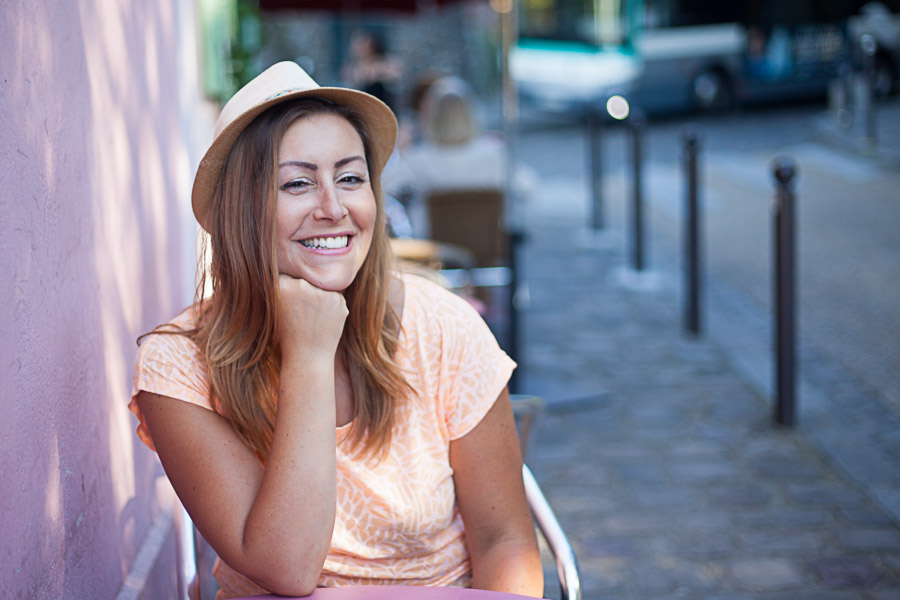 